«Азия оҕолоро» норуоттар икки ардыларынааҕы спортивнай оонньуулар өй-санаа, үлэ-хамнас, олох-дьаһах сайдар суола 10 «а» кылааска аһаҕас кылаас чааһын сценарийа Сыала: Чөл олоҕу тэнитии, олимпиада идеяларын тарҕатыыСоруктара:«Азия оҕолоро» норуоттар икки ардыларынааҕы спортивнай оонньуулар историяларын үөрэтии;«Дьокуускайтан-Сочига» кэтэхтэн айаҥҥа кыттыы;Кэтэхтэн викторинаҕа кыттыы;«Аһымал» акцияҕа кыттыы;Ыытааччы: Быйыл сайын от ыйын 4-16 диэри Саха Республикатын Дьокуускай, Мирнэй, Нерюнгри куораттарыгар V Норуоттар икки ардыларынааҕы «Азия оҕолоро» спортивнай оонньуулар ыытыллаары тураллар. Бу кэнниттэн «Россия – спортивнай держава» IV Россиятааҕы форум буолуохтаах. Бу бэлиэ түгэҥҥнэ аналлаах аһаҕас кылааспыт чааһын саҕалыыбыт (сыал, сорук).	Биьиги ыалдьыттарбыт – «Ыллыкчаан» оҕо үҥкүүтүн көрдөрүүлээх ансаамбылын салайааччыта Михайлова В.А. уонна физкультураҕа учууталбыт, мас тардыһыытыгар спорт маастара Винокуров А.Н.	Кылгастык «Азия оҕолорун» тэриллиитин историятын сэгэтэн көрүөҕүҥ.	1 оҕо: I «А.о» спортивнай оонньуулар  1996 сыллаахха Саха сирин 1 Президенэ М.Е. Николаев кэҕүлээһининэн Олимпийскай Оонньуулар тэриллибиттэрэ 100 сыла туолар кэмигэр саҕаламмыттара. Сыала: «Чөл олоҕу тэнитии, Азиатскай-Тихоокеанскай регион оҕолорун доҕордоһууларын, спортивнай сибээстэрин бөҕөргөтүү, олимпиада идеяларын оҕолорго тарҕатыы» этэ. Президент анал ыйааҕа тахсыбыта. Оонньуулар атырдьах ыйын 9-16 күннэригэр Дьокуускайга ыытыллыбыттара. Барыта 250 эдэр спортсменнар Кытайтан, Кореяттан, Таилантан, Монголияттан, Казахстантан, Кыргызтаантан, Бурятияттан, Тываттан, Саха сиритттэн кыттыбыттара.	2 оҕо: Барыта 224 мэтээл: 72 кыһыл көмүс, 73 үрүҥ кэмус, 79 боруонса мэтээллэр оонньоммуттара. 8 спорт көрүҥэр: көҥүл тустууга, боксаҕа, дзюдоҕа, остуол тенниһигэр, чэпчэки атлетикаҕа, оҕунан ытыыга, шахматка, дуобакка  илин-кэлин былдьаһыы ыытыллыбыта. Оонньуулар үрдүк тэрээһиннээхтик ыытылланнар Россияҕа, А-Т  регионна, СНГ дойдуларыгар киэҥ биһирэбили ылбыттара. МОК Президенэ Хуан Антонио Самаранча бэйэтин анал суругун ыыппыта.	3 оҕо: II Оонньуулар атырдьах ыйын 4-13 күннэригэр 2000 сыллаахха Дьокуускай куоракка ыытыллыбыттара. Кыттааччылар ахсааннара элбээбитэ, географията эмиэ кэҥээбитэ. Барыта 1178 эдэр спортсменнар Россия 23 регионуттан уонна Азия 13 дойдуларыттан кыттыыны ылбыттара. Малайзия, Вьетнам, Япония, Сингапур, Индия, КНДР, Бангладеш, Филиппины эбиллибиттэрэ. 16 спорт көрүҥэр күрэхтэһиилэр ыытыллыбыттара. Саха Сирэ 2 хамаанданы туруорбута. Бу Оонньууларга Саха сирин 9 рекорда олохтоммута: чэпчэки атлетикаҕа - 3, национальнай ыстаныыларга – 3, хотугу многоборьеҕа – 3 рекорд олохтоммуттара. 	4 оҕо: III Ооонньуулар от ыйын 24-30 күннэригэр 2004 с. Дьокуускайга ыытыллыбыттара. Барыта 3000 кыттааччы кэлбитэ. Спорт 17 көрүҥэр: баскетболга, боксаҕа, волейболга, көҥүл тустууга, художественнай гимнастикаҕа, спортивнай гимнастикаҕа, чэпчэки атлетикаҕа, спортивнай үнкүүгэ, шахматка, дуобакка, футболга, национальнай ыстаныыларга, мас тардыһыытыгар, инвалид оҕолор пауэрлифтиҥҥэ күрэхтэспиттэрэ.	Ыытааччы: I, II, III, IV Ооонньууларга барыларыгар , культурнай программатыгар биһиги оскуолабыт «Ыллыкчаан» оҕо көрдөрүүлээх үҥкүүтүн ансамбылын оҕолоро кыттыыны ылбыттара. Биһиги кылааспытыттан Варя К., Таня С., Вася С., Петя Х. 2008 сыллааҕы IV Норуоттар икки ардыларынааҕы спортивнай Оонньуулар культурнай программатыгар кыттыбыттара. Валерия Аркадьевна, баһаалыста, Оонньуулар тустарынан кэпсээ эрэ. 	(Михайлова В.А.  кэпсиир)	5 оҕо: (Варя К) Биһиги 2008 с IV «Азия оҕолоро» Оонньуулар культурнай программатыгар кыттыыны ылбыппыт. 6-с кылааһы бүтэрбит сайыммыт этэ. Саха сирин араас муннуктарыттан кэлбит 10-тан тахса араас ансамбыл оҕолоро «Радуга» лааҕырга биир дьиэ-кэргэн буолан олорбуппут. Күн аайы сарсыарда 10ч. «Туймаада» стадионна Оонньуулары  аһыы, сабыы церемониятыгар бэлэмнэнэр этибит. 1000-нан оҕону, сценарийга сөп түбэһиннэрэн, хамсатыы, үҥкүүлэтии тэрийээччилэргэ биир улахан үлэ быһыылааҕа. Ол эрээри, дьиҥнээх Ооонньуулар олус долгутуулаах этилэр. Манна кыттыбыппытын оҕо сааспыт биир кэрэ-бэлиэ түгэнинэн сыаналыыбыт.	6 оҕо: Вика Кычкина – Б.О.О. 2010 сыллааҕы выпускницата. Кини 2008 с. 9с кылааһы бүтэрбит сайыныгар IV «А.о», инвалид оҕолорго пауэрлифтиннэ (жимы  лежа) кыттыбыта. Үөрэх дьыла саҕаланаатын кытта, сүүмэрдиир курэхтэһиилэр улууска, зонаҕа, республикаҕа ыытыллыбыттара. Онно үчүгэй түмүктэри көрдөрөн, хамаанда чилиэнэ буолбута. Ый курдук сбордаммыттара. Тренерэ-Мегежекская Александра Валентиновна диэн этэ. Күрэхтэһиилэр «Модун» спорткомплекска ыытыллыбыттар. Вика 2-с бириистээх миэстэни ылбыта. Билигин Вика – ХИФУ ИТФ-гар «Водоснабжение» салааҕа ситиһиилээхтик үөрэнэр. Бу Вика наҕараадалара. Ыытааччы: Н.и.а. «А.о» V спортивнай Оонньуулары көрсө СР Президенин «Барҕарыы» национальнай  фондата уонна «Кэскил», «Юность Севера» хаһыаттар редакциялара тэрийбит «Дьокуускайтан – Сочига» диэн хайыһарынан уонна хааман кэтэхтэн айаны Балыктаахха 10 «а» кылаас үөрэнээччилэрэ олунньу 27 кунугэр саҕалаатыбыт. Эьиги болҕомтоҕутугар видеосюжет.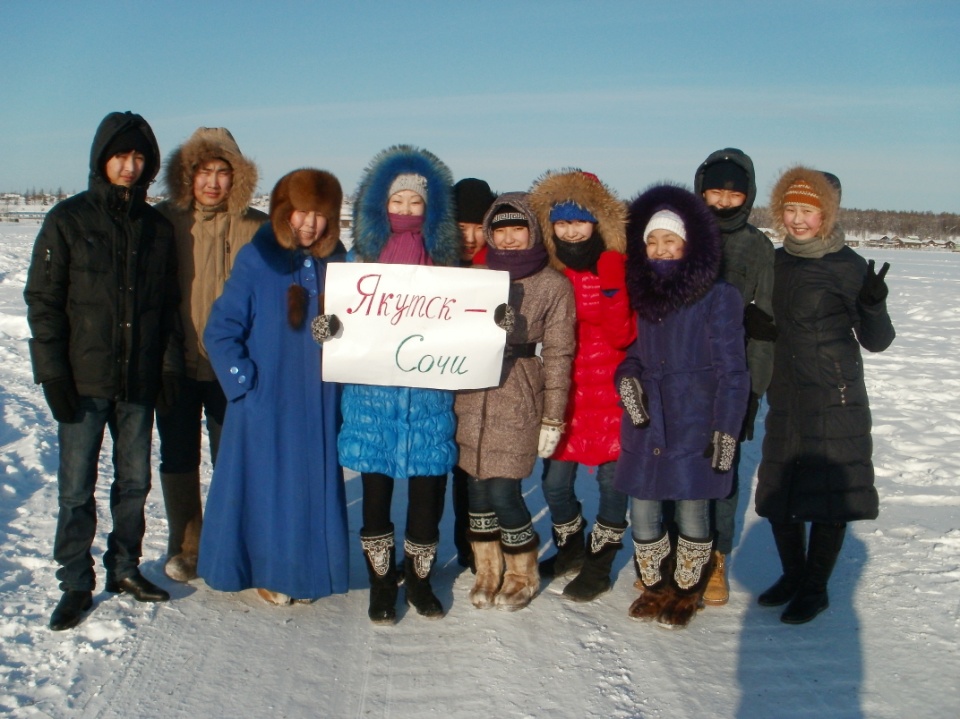 Ыытааччы: Биһиги кылааспыт оҕолоро «Дьокуускайтан – Сочига» диэри кэтэхтэн айаны бастакынан саҕалаабыттара мээнэҕэ буолбатах. Биһиги кылааспытыгар 13-пүт. Бары чөл олоҕу биһириибит. Кылааспытыгар физкультуранан, спордунан утумнаахтык дьарыктанар оҕолор бааллар.7 оҕо: Вася Ефимов – дуобакка 2с юношескай разрядтаах. 2008, 2010, 2011 сыллардааҕы дуобакка улуустааҕы күрэхтэр призердара.Кеша Андросов – дуобатынан, сүүрүүнэн, тустуунан дьарыктанар. Көҥүл тустууга улуус 2011с призера. Быйыл ыытыллыбыт М.И.Харитонов бирииһигэр дуобакка 1 миэстэлээх.	 Варя Кычкина – волейбол, баскетбол секциятыгар дьарыктанар. Оскуола сборнай хамаандатын чилиэнэ. Буулдьанан ытыыга оскуолаҕа 2с миэстэлээх, зонаҕа 1 миэстэлээх. «Снежный барс» байыаннай – спортивнай оонньуулар активнай кыттыылаахтара.Таня Стручкова – оскуолабыт волейболга сборнайын капитана.Миша Стручков – кылаас бастыҥ спортсмена. Мас тардыһыытыгар элбэх түһүлгэлэр кыттыылаахтара.Сергей Артемьев – мас тардыһыытынан утумнаахтык дьарыктанар. Ситиһиилэрэ:2010с.Улуустааҕы мас тардыһыытыгар -1м ( үөһэ)2010с. Көҥүл тустууга 8-с республикатааҕы турнирга 3м ()2011с. Мас тардыһыытыгар « Захаров аатынан ДЮСШ» республикатааҕы турнирыгар 3м2011 с. Мас тардыһыытыгар улуустааҕы Н.А.Никаноров бирииьигэр . ()2011 с. Көҥүл тустууга улуустааҕы С.Г. Петров бирииһигэр . ()2011 с Мас тардыһыытыгар республикатааҕы Семен Кириллин бирииһигэр 2м.Ыытааччы:  Аны сайын ыытыллыахтаах «Азия оҕолоругар» инвалид оҕолор икки ардыларыгар пауэрлифтиннэ кыттаары биһиги Катябыт күрэстэһэр.8 оҕо: Катя спортка көрдөрүүлэрэ:2011 с. Саха Республикатын инвалид оҕолорун VII Спартакиадатыгар, брасс көрүҥүнэн харбааһыҥҥа 1м;2011 с. Москва куоракка ыытыллыбыт инвалид оҕолор Бүтүн Россиятаа5ы I  спартакиадаларыгар кыттыы;2011 с. «2011 сыл 10 бастыҥ  спортсменнарын» иһигэр киирии (инвалид оҕолорго) ;2012с. Улуустааҕы инвалид оҕолор спартакиадаларыгар сыалы быраҕыыга .;2012с. Инвалид оҕолор пауэрлифтиҥҥа республикатааҕы чемпионаттарыгар ;Ыытааччы: Катя, 2011 с балаҕан ыйыгар Москваҕа сылдьыыҥ туһунан уонна билиҥҥи сбордарыҥ туһунан кэпсээ эрэ. Балаһыанньа хайдаҕый? (Катя кэпсээнэ)Ыытааччы: V Оонньууларга билиҥҥитэ барыта 18 дойду кэлэрэ былааннанар. Өссө да дуогабар түһэрсээри үөрэтэ сылдьар дойдулар бааллар. Кыттыыны ыла 3700 эдэр спортсмен кэлэрэ күүтүллэр. Сахабыт сирин чиэһин көмүскүөхтээх  хамаанданы сүүмэрдиир үлэ тэтимнээхтик барар. Оҕолор араас таһымнаах күрэхтэһиилэргэ кытталлар, уопут атастаһаллар, тренердарыттан тустаах субэ-ама ылаллар. Мас тардыһыытыгар кыттааччылары сүүмэрдээһин ыытылла турар. Биһиги оскуолабыт үөрэнээччилэрэ, Россия чемпиона Алеша  Стручков уонна Павлик Кычкин тургутукка сылдьаллар. Сонуннарын, санаатын үллэстэригэр көрдөһүөҕүн тренердарыттан Андрей Николаевичтан. (Винокуров А.Н.)Ыытааччы: Оонньуулартан оонньууларга анаан тутуллубут Дьокуускай куорат кэрэ-бэлиэ миэстэлэрэ: «Туймаада» стадион, «Эллэй Боотур» дыбарыас, «Кыайыы 50 сыла», «Модун» спорткомплекстар, «Юность» стадион, «Долгун», «Самородок» бассейннар… Онно эбии V «А.о» бэлэмнэнэн, сана спортивнай обьектар тутуллалар, уруккулар саҥардыллаллар. «Дьокуускай» аэропортка «ТЛД» самолеттары соһор тягач, МАЗ перроннай автобустар аҕалыллыбыттар. 500 волонтер үлэҕэ хабыллара былааннанар. Эһиги болҕомтоҕутугар видеосюжет. (4 саҥа объект: «Триумф» СК, футбол манеһа, бассейн, спорт национальнай кэрүҥнэрин киинэ)9 оҕо: СР Президенин «Барҕарыы» национальнай фондата, «Кэскил», «Юность Севера» хаһыаттар редакциялара «А.о» V спортивнай оонньууларга кыттар дойдулар устун кэтэхтэн айаны биллэрбитэ. «Кытай республикатын төһө билэҕин?», «Индия республикатын төһө билэҕин?» викториналар түмүктэннилэр. Билигин «Корея республикатын төһө билэҕин?» викторина ыытылла турар. Викторина боппуруостара кылааспыт муннугар ыйанан тураллар. Корея  туһунан, холобура, мин манныгы биллим: Бу дойду сирин иэнэ 99,6 тыһ. кв. км. Саамай улахан куората – Сеул. I, II Оонньууларга кыттыбыта. Онно уопсайа 5 боруонса мэтээллэри ылбыттара. Ш Ооонньуулары көтүппүтэ. IV Оонньууларга 13 кыһыл, 8 үрүҥ, 4 боруонса мэтээллэнэн  тахсыбыттара.10 оҕо: V  «А.о» Оонньууларга бэлэмнэнэн араас таһымнаах культурнай тэрээһиннэр, конкурстар саҕаланнылар. Олортон биирдэстэрэ «Аһымал» лотерея. Лотерея атыытыттан киирбит үп республикаҕа оҕо спорда сайдарыгар туһуланыаҕа. Сүрүн бириистэр: квартира, массыына, «Синтай» трактор, араас спортивнай инвентардар. Бириистээх фонда 15 мөл солк тэҥнэһэр. Убаастабыллаах төрөппүттэр, лотереяны атыылаһарга тиэтэйиҥ! (төрөппүттэр лотерея атыылаһаллар)11 оҕо: Кулун тутар 28 күнүгэр Үөһээ Дьааҥы улууһун Ытык сиригэр «Киһилээх» хайатыгар, V н. и. а.  «А.о» Спортивнай оонньуулар уоттара умайыа. Уот,  эстафета быһыытынан, 12 улууһу нөҥүөлээн от ыйын 4 күнүгэр үөрүүлээх  быһыыга-майгыга «А.о» Оонньуулар киин ареналарыгар – «Туймаада» стадиоҥҥа уонна Нерюнгри, Мирнэй куораттар киин стадионнарыгар умайыа. Оонньуулар уоттарын Киһилээххэ уматыы үтүө үгэһэ өссө  2004 с саҕаламмыта. Уоту былыргы өбүгэлэрбит курдук, хататы тааска охсон ылаллар.Ыытааччы: Кылааспыт чааһын түмүгүн кылааспыт салайааччыта Светлана Антоновна оҥороругар тылла биэриэҕин.Түмүк: Оҕолор, аны сайын олус улахан эппиэтинэстээх тэрээһин ыытыллаары турар. Маннык таһымнаах улахан күрэхтэһиилэр Дьокуускай куорат, республика сайдыытыгар сүҥкэн суолталаахтар. Суруйалларынан, «А.о» киин куорат сайдыытыгар 10 млрд солк аҕалла. Улахан дьон өйдүүргүт буолуо, 1 Президеммит М.Е.Николаев аан бастаан  «А.о» тэрийэригэр «пир во время чумы» диэн үгэргиир-хоһорҕуур, утарар тыл-өс баара. Дьэ, билигин кэлэн өйдүүбүт, Михаил Ефимович хайдах курдук ырааҕы өтө көрбүтүн. Бу күрэхтэһии Аан дойду үрдүнэн Саха аатын ааттаппытын. МОК болҕомтотугар киирбитин таһынан, харчыны, барыһы аҕалар таһымҥа таҕыста, тастан инвестицияны киллэрэн эрэр. Онон, «А.о», кырдьык да, үлэ-хамнас, олох-дьаһах. суол-иис, өй-санаа сайдар, ырааһырар, тупсар суолунан буоллулар. Чөл туруктаах, доруобай буолуоҕун, физкультуранан, спордунан утумнаахтык дьарыктаныаҕын !